LA CROSSE DIOCESAN C0UNCIL OF CATHOLIC WOMEN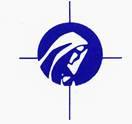 OFFICER DIRECTORY  (BY DEANERY)Updated November 2020PRESIDENTTREASURERDEANERYDEANJanet AmundsonN13222 State Rd 35Trempealeau, WI 54629608-385-4187gramsjan4@hotmail.com Mary BenusaN26528 Thompson ValleyArcadia, WI  54612                            508-323-7950            mbenusa@hotmail.com    ARCADIAVery Rev. Sebastian J. KolodzieczykHoly Family Parish223 Maple St.Arcadia, WI  54612-1522(608) 323-7116secretary@holyfam.comNO OFFICERS SUBMITTEDCHIPPEWA FALLSVery Rev. Jesse D. BurishNotre Dame117 Allen St. Chippewa Falls, WI  54729-2802715-723-7108parishoffice@thechurchofnotredame.orgKathy HerfelS15570 Co. Rd. BBMondovi, WI  54755715-926-5205kathy.herfel@gmail.com Renee LindstromS 542 Munson RdMondovi, WI 54755lindstrom.renee@gmail.com  DURANDVery Rev. Joseph Okine-QuarteySt. John the Baptist Parish212 Church Rd.Plum City, WI  54761-9029715-647-290111stjohn@centrylink.netCarol Wildenbergsilverwiswolf@hotmail.com Deb Sunblad1040 Violet AveEau Claire, WI 54701EAU CLAIREVery Rev. James R. KurzynskiSt. Olaf Parish3220 Monroe St.Eau Claire, WI  54702-1203715-832-2504solaf@saintolafparish.orgTheresa WilsonN5357 Neshonoc RoadWest Salem, WI  54469dandtdub@yahoo.com Kay KeslerN4396 STH 162Bangor, WI 54614-9424608-780-0485kay@pmcmgmt.com LA CROSSERev. Msgr. Steven J. Kachel St. Patrick Parish1031 Main St.Onalaska, WI  54650-2742608-783-5535sj6340@yahoo.comAnn Walgenbach2700 S Maywood Ave.Marshfield, WI  54449715-207-1094awalgenbach@charter.net Charlotte Benz122016 County Hwy CStratford, WI 54484car2benz@hotmail.com 	MARSHFIELDVery Rev. Douglas C. RobertsonOur Lady of Peace1414 W 5th St.Marshfield, WI  54449-2519715-384-9414 ext. 2008office@olpmarshfield.comToni Lenzendorf24125 State Hwy 27Eastman, WI 54626608-412-1734tonilenzendorf@yahoo.com Donna Starky56108 County Road EEastman, WI 54626608-734-3829 4bees@donnasbeesandblooms.com PRAIRIE DU CHIENVery Rev. Rajendran AnandanSt. Wenceslaus Parish57975 Baer Ct.Eastman, WI  54626-0109608-874-4151stwenceslaus@centurytel.netJoyce Humfeld S2676 Haugen LnWestby WI 54667St Mary's Viroqua608-634-4059rojofarms@yahoo.com Candace V. McGrath769 E. Kinder StreetRichland Center, WI 53581(h) 608-647-2300(c) 608-647-0400candymcgrath@yahoo.com RICHLAND CENTERVery Rev. Irudayanathan ThainaseSt. Anthony de Padua Parish32505 County Hwy VCazenovia, WI  53924-7148608-963-2367bulletintriparish@gmail.comDebbie Wolfe1557 Skyline DrStevens Point, WI  54482715-341-94625wolfe@charter.com Carol Kvatek1933 West River DriveStevens Point, WI  54482715-340-0052ckvatek@yahoo.com STEVENS POINTVery Rev. Edward J. ShuttleworthSt. Bronislava Parish3200 Plover Rd.Plover, WI  54467-0158715-344-4326 ext. 110parishoffice@stbrons.comKathy PszenicznyW9423 Springwood LaneThorp, WI 54771715-797-6422kmzukopz@gmail.com Kathy Schmitz500 S. JacksonThorp, WI 54771715-210-3548THORPVery Rev. Leo Johnson StanislausSt. Anthony de Padua Parish407 Division St.Loyal, WI  54446-0069715-255-8017stap1931@gmail.comMary Woods2224 County Road H Melrose, WI 54642608-488-5980cjmiw@msn.com Lori Kitowski11291 County Road CBlack River Falls, WI 54615715-284-2941ljkito@gmail.comTOMAHVery Rev. John A. PotaczekSt. Patrick Parish401 Mansion St.Mauston, WI  53948-1393608-847-6054stpatrickparishmauston@gmail.comNatalie Goeden
5109 Von Kanel St.Schofield, WI  54476-2938715-355-4528nate4goe@gmail.com Darlene Gregoire150288 Sunbird LaneWausau, WI  54401715-581-1540WAUSAURev. Msgr. Mark R. PierceSt. Michael Parish611 Stark St.Wausau, WI  54403-3577715-842-4283 ext. 5001smoffice@eastsideparishes.orgMary Callagan3976 George RoadWisconsin Rapids, WI 54495715-423-8024mkcal@wctc.net Kathy Sailer3521 37th Street S, Wis Rapids, 54494715.424.0371kjsailer97@gmail.comWISCONSIN RAPIDSVery Rev. Valentine Joseph GasparrajOur Lady Queen of Heaven750 10th Ave S.Wisconsin Rapids, WI  54495-4100715-423-1251olqh@solarus.net